Приложение 2.Решение уравнений:1.Введение дополнительного угла: sin2x + cos2x=1Sin(2x+) = 12x+=+2n, nZ2x=+2n, nZX=+n, nZОтвет: X=+n, nZ2. Понижение степени: + 1- cos2x + 1-cos6x=2cos2x+cos6x=02cos4xcos2x=0cos4x=0             4x=+n, nZcos2x=0             2x=+n, nZ x=, nZ             x=(1+2n), nZ x=+, nZ.             x=(2+4n), nZ.1+2n-нечётное число         совмещение2+4n-чётное                          корнейОтвет: (1+2n), nZ;  (2+4n), nZ.3.Разложение на множители.sin2x-cosx=02sinxcosx-cosx=0cosx(2sinx-1)=0cosx=0                                               x=+n, nZ,sin х =                                           х = , nZ.Ответ: +n, nZ; , nZ.4.Содержащие tgx и ctgxtg x-2ctg x + 1=0ОДЗ: cosx≠0, sinx≠0tg x - tg2x + tgx -2=0tgx=-2            x=-arctg2+n, nZtgx=1             x=+n, nZ.Ответ: -arctg2+n, nZ;  +n, nZ.5. однородные   1 степениsin5x+cos5x=0sin5x=-cos5x |:cos5x≠0tg5x=-15x=-+n, nZx=-+, nZОтвет: x=-+, nZ6. Преобразование суммы и разности в произведениеsin2x+sin6x=cos2x2sin4xcos2x-cos2x=0cos2x(2sin4x-1)=0  cos2x=0                                           2x= +n, nZ sin4x =                                        4x = , nZ.x= + , nZx= , nZОтвет:   + , nZ; , nZ7.Простейшие:    2cos (x+ ) = 1    cos(x+     x+ =   + 2πn, nєZ,   x= -   + 2πn, nєZ8.    cos2 x + 3sin x=3   1- sin2x  + 3sin x – 3=0   sin2x - 3sin x+2=0  sin x=1  sin x=2                      sin x=1(sin x)                 x= 9.Однородные 2-ой степени : sin2x + 2 sin x cosx-3 cos2 x0 |: cos2 x0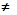  tg2x + 2 tgx-3=0tg x=1           x= +πn,   tg x =-3        x=-arctg3 + πn,   Ответ:   πn, ;-arctg3 + πn,   